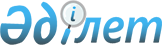 Инструкция N 36 о порядке исчисления и уплаты акцизов
					
			Утративший силу
			
			
		
					Главная налоговая инспекция Министерства финансов Республики Казахстан от 27 июня 1995 г. N 36. Зарегистрирована в Министерстве юстиции Республики Казахстан. 4.07.95 г. за N 74. Утратила силу - приказом Министра государственных доходов РК от 9.04.2002 № 416.

              Извлечение из приказа Министра государственных доходов 

                 Республики Казахстан от 9 апреля 2002 года № 416 



 

      В соответствии с Законом Республики Казахстан от 12 июня 2001 года Z010210_ "О введении в действие Кодекса Республики Казахстан "О налогах и других обязательных платежах в бюджет" (Налоговый кодекс)" приказываю: 

      1. Признать утратившими силу некоторые приказы согласно приложению: 

      ...Приказ Главной налоговой инспекции Министерства финансов Республики Казахстан от 27 июня 1995 года N 36 "Об утверждении Инструкции N 36 "О порядке исчисления и уплаты акцизов"... 

 

     Министр --------------------------------------------------------------------------- 



 

      Сноска. По всему тексту: слова "Указ Президента Республики Казахстан, имеющий силу Закона, Z952235_ "О налогах и других обязательных платежах в бюджет" заменены словами "Закон Республики Казахстан "О налогах и других обязательных платежах в бюджет"; слова "Указ", "Указа", "Указом", "Указе", "Указу" заменены соответственно словами "Закон", "Закона", "Законом", "Законе", "Закону" согласно приказу МГД РК от 4.08.99г. № 929 V990947_ . 



 

      Раздел I. Общие положения 



 

      Настоящая Инструкция издана на основании Закона Республики Казахстан Z952235_ "О налогах и других обязательных платежах в бюджет" от 24 апреля 1995 года. 



 

      I. Установленные акцизы 



 

      1. Акциз является косвенным налогом, взимаемым с продукции, и включается стоимость реализации. 

      Акцизами облагаются товары, произведенные на территории Республики Казахстан и импортируемые на территорию Республики Казахстан, перечень которых приводится в пункте 4 настоящей инструкции, а также игорный бизнес, включая лотереи (далее - лотереи). 

      Сноска. Пункт 1 - с изменениями и дополнениями, внесенными приказом МГД РК от 4.08.99г. № 929 V990947_ ; приказом МГД РК от 1 февраля 2000 года N 71 V001091_ . 

      2. Не облагаются акцизами экспортируемые подакцизные товары при условии подтверждения товаропроизводителем вывоза товаров на экспорт, за исключением случаев, предусмотренных международными договорами, участником которых является Республика Казахстан. 

      В качестве подтверждения экспорта подакцизных товаров товаропроизводителем представляются: 

      - контракт (договор) с иностранным лицом на поставку подакцизных товаров; 

      - грузовая таможенная декларация с отметками таможенного органа, осуществившего выпуск подакцизных товаров в режиме экспорта, и таможенного органа, в регионе которого находится пункт пропуска, через который товар был вывезен за пределы таможенной территории Республики Казахстан, а также копия грузовой таможенной декларации, оформленной в стране импорта подакцизных товаров, вывезенных с таможенной территории Республики Казахстан, с которыми взимание акциза осуществляется по принципу "страны назначения"; 

      - товаросопроводительные документы, подтверждающие пересечение грузом границы дальнего зарубежья с отметками пограничных таможенных органов Республики Казахстан и государств транзита, через которые следует товар; 

      документы, подтверждающие проведение расчетов по контракту на поставку экспортируемых подакцизных товаров. Такими документами являются: 

      - а) при оплате в денежном выражении - банковские документы, подтверждающие фактическое поступление экспортной выручки на банковский счет налогоплательщика, открытый в порядке, установленном законодательством Республики Казахстан; 

      - б) по товарообменным контрактам - грузовая таможенная декларация либо ее копия, заверенная таможенным органом, осуществляющим таможенное оформление ввоза товаров, а в случае предварительного декларирования товаров - письменное подтверждение таможенного органа, осуществлявшего таможенное оформление предварительной декларации, о фактическом ввозе товаров на территорию Республики Казахстан; 

      - в) по контрактам, предусматривающим расчеты за экспорт товаров, выполнение работ или услуг, акт приема-сдачи работ или услуг. 

      Документы, подтверждающие проведение расчетов, могут быть представлены в налоговый орган в течение 60 дней. 

      Подакцизные товары, экспортируемые в государства - участники Содружества Независимых Государств (за исключением государств, в торговле с которыми взимание налогов осуществляется по принципу "страны назначения"), облагаются акцизом в общеустановленном порядке. 

      Сноска. Пункт 2 статьи I - с изменениями и дополнениями, внесенными приказом Государственного налогового комитета Республики Казахстан от 14 января 1997 года N 8; приказом Налогового Комитета МФ РК от 10.07.98г. N 62. V980549_ ; приказом Мингосдоходов РК от 3 мая 1999 г. N 310 V990792_ ; приказом МГД РК от 1 февраля 2000 года N 71 V001091_ . 

      2-1. При экспорте собственником давальческого сырья подакцизных товаров, произведенных из такого сырья, акциз, уплаченный в момент передачи продукции в соответствии с пунктом 27 настоящей Инструкции, засчитывается в счет предстоящих платежей собственника давальческого сырья по данному налогу либо возвращается в течение 60 дней с момента получения налоговым органом его заявления. 

      Настоящий пункт применяется при условии документального подтверждения собственником давальческого сырья факта уплаты акциза в соответствии с пунктом 27 настоящей Инструкции и вывоза товаров на экспорт, за исключением случаев, предусмотренных международными договорами, участником которых является Республика Казахстан. 

      В качестве подтверждения экспорта собственником давальческого сырья, осуществившим экспорт подакцизных товаров, произведенных из такого сырья, являются документы, перечисленные в пункте 2 настоящей Инструкции. 

      Зачет суммы акциза, уплаченного переработчику давальческого сырья, в счет предстоящих платежей по акцизу производится налоговым органом по месту регистрации собственника давальческого сырья, осуществившего экспорт, на основании его заявления и представленной декларации по акцизу. 

      К заявлению налогоплательщик прилагает копию договора на переработку давальческого сырья и платежного поручения, подтверждающее оплату суммы акциза переработчику. 

      В целях принятия решения налоговый орган производит встречную проверку переработчика на предмет подтверждения факта уплаты акциза в бюджет последним. 

      При соблюдении вышеперечисленных условий налоговый орган производит зачет в счет предстоящих платежей по акцизу. 

      Возврат акциза из бюджета или его зачет в счет уплаты других налогов производится по согласованию с Министерством государственных доходов Республики Казахстан. 

      Сноска. Раздел I дополнен пунктом 2-1 согласно приказу Мингосдоходов РК от 3 мая 1999 г. N 310 V990792_ . 

      2-2. Для подтверждения уплаты акциза в Республике Казахстан по подлежащим маркировке подакцизным товарам, экспортируемым в государства - участники Содружества Независимых Государств, в торговле с которыми акциз взимается по принципу страны происхождения, налоговый орган по месту регистрации налогоплательщика, осуществляющего импорт таких товаров, выдает по заявлению последнего справку, оформленную по форме, установленной в приложении 5 к настоящей Инструкции, заверенную подписью руководителя налогового органа или лица его замещающего и печатью этого органа. 

      Сноска. Раздел I дополнен пунктом 2-2 согласно приказу МГД РК от 4.08.99г. № 929 V990947_ . 



 

      II. Плательщики 



 

      3. Плательщиками акцизов являются юридические и физические лица: 

      - производящие подакцизные товары на территории Республики Казахстан; 

      - осуществляющие оптовую и розничную торговлю бензином (за исключением авиационного), дизельным топливом; 

      - импортирующие подакцизные товары на территорию Республики Казахстан; 

      - осуществляющие игорный бизнес на территории Республики Казахстан. 

      По подакцизным товарам, выработанным на территории Республики Казахстан из давальческого сырья*, включая временно ввозимого на территорию Республики Казахстан, плательщиками акцизов являются производящие их лица. 

      Примечание. Давальческое сырье - сырье и материалы, используемые при изготовлении подакцизной продукции, включая оказание услуг по розливу. 

      По подакцизным товарам, выработанным за пределами территории Республики Казахстан из давальческого сырья, происходящего с территории Республики Казахстан, с последующим возвратом этих товаров в Республику Казахстан, плательщиками акцизов являются лица, осуществляющие такой ввоз на территорию Республики Казахстан. 

      По товарам, указанным в подпунктах 1)-9) и 15) пункта 4 настоящей инструкции, приобретенным лицами за пределами территории Республики Казахстан, и производящими их розлив на территории Республики Казахстан, плательщиками акцизов являются эти лица. 

      К плательщикам акцизов с учетом положения абзацев первого-четвертого настоящего пункта также относятся юридические лица-нерезиденты, их филиалы, представительства и иные обособленные структурные подразделения. 

      Юридические лица, производящие подакцизные товары, указанные в подпунктах 1)-9) пункта 4 настоящей Инструкции, и (или) осуществляющие игорный бизнес на территории Республики Казахстан, осуществляют уплату акцизов за свои филиалы, представительства и иные обособленные структурные подразделения, производящие подакцизные товары и (или) осуществляющие игорный бизнес на территории Республики Казахстан, в соответствующие бюджеты по месту их нахождения в следующем порядке. 

      Уплата акцизов в соответствующие бюджеты по месту нахождения структурных подразделений производится юридическим лицом согласно расчетам по акцизу, составленным по каждому структурному подразделению в отдельности по форме, приведенной в приложении 4 к настоящей Инструкции. 

      Юридическое лицо, имеющее филиалы, представительства и иные обособленные структурные подразделения, производящие подакцизные товары, указанные в подпунктах 1)-9) пункта 4 настоящей Инструкции, и/или осуществляющие игорный бизнес, представляет в налоговый орган по месту регистрации головной организации декларацию по акцизу в целом по юридическому лицу, с прилагаемыми к ней расчетами по акцизу, составленными по головной организации и каждому структурному подразделению в отдельности. 

      Налоговый орган по месту регистрации головной организации, сопоставив данные расчетов с данными, указанными в Декларации по акцизу, заверяет расчеты по акцизу по структурным подразделениям печатью и подписью руководителя или лица, его замещающего, после чего передает их юридическому лицу для последующего представления в налоговые органы по месту нахождения структурных подразделений. 

      Расчет по акцизу по структурному подразделению составляется юридическим лицом на основании данных фактической реализации, осуществленной в течение отчетного периода указанным структурным подразделением и должен быть представлен в налоговый орган по месту его нахождения не позднее 15 числа месяца, следующего за отчетным. 

      Если в налоговом органе зарегистрировано несколько структурных подразделений одного юридического лица, то в этом случае по таким структурным подразделениям юридическим лицом составляется единый расчет по акцизу и представляется в налоговый орган по месту их регистрации. 

      Перечисление сумм акциза в бюджет, включая текущие платежи, головная организация производит непосредственно со своего расчетного счета или дают поручения на взнос платежей своим структурным подразделениям, имеющим банковские счета. 

      Контроль за правильностью исчисления акциза по структурным подразделениям, а также за полнотой и своевременностью уплаты возлагается на налоговые органы по месту нахождения структурных подразделений. 

      По конфискованным, бесхозяйным, перешедшим по праву наследования к государству и безвозмездно переданным государству подакцизным товарам, а также по товарам, по которым акциз на территории Республики Казахстан ранее не был уплачен в соответствии с действующим законодательством, плательщиками акциза являются лица, осуществляющие реализацию указанных товаров. При реализации конфискованной импортируемой продукции применяются ставки акциза, установленные на соответствующие ввозимые подакцизные товары. 

      Сноска. Пункт 3 статьи II - с изменениями и дополнениями, внесенными приказом Государственного налогового комитета Республики Казахстан от 14 января 1997 года N 8; приказом Налогового комитета МФ РК от 29.12.1997 г. N 1; приказом Налогового Комитета МФ РК от 10.07.98г. N 62; приказом Мингосдоходов РК от 3 мая 1999 г. N 310 V990792_ ; приказом МГД РК от 4.08.99г. № 929 V990947_ ; приказом МГД РК от 1 февраля 2000 года N 71 V001091_ .     III. Перечень подакцизных товаров     4. Подакцизными товарами являются произведенные на территорииРеспублики Казахстан или импортируемые на территорию РеспубликиКазахстан:     1) спирт этиловый питьевой и спирт этиловый очищенный,произведенный из пищевого сырья;     2) водка;     3) ликеро-водочные изделия;     4) крепленые напитки, крепленые соки и бальзамы;     5) вина;     6) коньяки;     7) шампанские вина;     8) пиво;     9) виноматериалы;    10) табачные изделия;    11) прочие изделия, содержащие табак; 

      12) осетровая и лососевая рыбы, икра осетровых и лососевых рыб, деликатесы, приготовленные из осетровых и лососевых рыб и икры; 

     13) ювелирные изделия из золота, платины или серебра. 

      В целях налогообложения к ювелирным изделиям относятся изделия, произведенные (полностью или частично) из драгоценных металлов и их сплавов, применяемые в качестве различных украшений, предметов быта и (или) декоративных и иных целях, для выполнения различных ритуалов и обрядов, монеты памятные, юбилейные и другие знаки и медали (за исключением монет, имеющих статус законного платежного средства и прошедших эмиссию, государственных наград, медалей, знаков отличия и различий, статус которых определен законодательством Республики Казахстан и государств-участников Содружества Независимых Государств); 

     14) изделия из хрусталя, хрустальные осветительные приборы; 

     15) бензин (за исключением авиационного), дизельное топливо; 

     16) легковые автомобили, кроме автомобилей с ручным управлением, специально предназначенных для инвалидов; 

     17) огнестрельное и газовое оружие (кроме приобретенных для нужд органов государственной власти); 

     18) сырая нефть, включая газовый конденсат; 

     19) электроэнергия 

     Сноска. Пункт 4 статьи III - с изменениями и дополнениями, внесенными приказом Государственного налогового комитета Республики Казахстан от 14 января 1997 года N 8; приказом Налогового комитета МФ РК от 29.12.1997г. N 1; приказом Налогового Комитета МФ РК от 10.07.98г. N 62. 

     5. Товары, указанные в подпунктах 1-11 настоящей статьи могут быть маркированы марками акцизного сбора в порядке и на условиях, определяемых Кабинетом Министров Республики Казахстан. 

     Экспортируемые подакцизные товары не подлежат маркировке марками акцизного сбора. 

     В случае маркировки марками акцизного сбора подакцизных товаров, реализуемых на экспорт, за исключением случаев, предусмотренных международными договорами, участницей которых является Республика Казахстан, использованные марки акцизного сбора на экспортируемую продукцию рассматриваются как утерянные. В этом случае акциз подлежит уплате в соответствии с пунктами 20 и 20-1 настоящей Инструкции. 

      Сноска. В пункт 5 внесены изменения - приказом Мингосдоходов РК от 3 мая 1999 г. N 310 V990792_ . 



 

      IV. Ставки акцизов 



 

      6. Ставки акцизов утверждаются Кабинетом Министров Республики Казахстан в процентах к стоимости товара или в установленном размере к физическому объему в натуральном выражении, и являются едиными на всей территории Республики Казахстан. 

      Ставки акцизов на подакцизные товары, указанные в подпунктах 3) и 4) пункта 4 настоящей Инструкции, произведенные на территории Республики Казахстан, могут устанавливаться в зависимости от объемного содержания в них чистого (стопроцентного) спирта. 

      Сноска. Пункт 6 - с дополнениями, внесенными приказом МГД РК от 4.08.99г. № 929 V990947_ ; приказом МГД РК от 1 февраля 2000 года N 71 V001091_ . 

      7. Установленные ставки акцизов применяются: 

      по товарам отечественного производства - к цене товаропроизводителя, не включающей акциз, или в установленном размере к физическому объему в натуральном выражении; 

      по импортируемым товарам - к таможенной стоимости или в установленном размере к физическому объему в натуральном выражении ввозимых подакцизных товаров; 

      по игорному бизнесу (кроме лотерей) - к сумме денежных средств, поступивших от игорного бизнеса, за минусом выплаченных выигрышей; 

      по лотереям - к заявленной выручке от проведения лотерей; 

      при оптовой и розничной торговле бензином (за исключением авиационного) и дизельным топливом - к физическому объему в натуральном выражении. 

      Сноска. Пункт 7 - с изменениями и дополнениями, внесенными приказом МГД РК от 1 февраля 2000 года N 71 V001091_ . 



 

      V. Международные договоры 



 

      8. В соответствии с заключенными международными договорами, участником которых является Республики Казахстан, могут быть предусмотрены взаимные расчеты за поставки товаров по ценам, включающим акциз. 



 

      Раздел II. Отечественное производство подакцизных товаров 



 

      VI. Объект обложения 



 

      9. Объектом обложения акцизами для товаров отечественного производства является стоимость, определяемая по ценам, не включающим акциз, по которым товаропроизводитель поставляет данный товар или физический объем готовой продукции. 

      При производстве подакцизной продукции из сырья собственного производства, которое подлежит обложению акцизом, стоимость данного сырья или его физический объем являются объектом обложения. 

      Сноска. Пункт 9 - с изменениями и дополнениями, внесенными приказом Налогового Комитета МФ РК от 10.07.98г. N 62. 

      10. Объектом обложения по игорному бизнесу (кроме лотерей) является выручка от игорного бизнеса за минусом выигрышей, объектом обложения по лотерее (независимо от их типа и вида) - заявленная выручка от проведения лотерей. 

      Сноска. Пункт 10 - в новой редакции согласно приказу МГД РК от 1 февраля 2000 года N 71 V001091_ . 



 

      VII. Определение облагаемого оборота 



 

      11. Облагаемым оборотом является оборот по производству и/или реализации подакцизных товаров, исходя из применяемых цен, без включения в них акциза. 

      Облагаемым оборотом при производстве и реализации электроэнергии является весь объем выработанной электроэнергии, за исключением фактически использованного в технологическом процессе на выработку самой электроэнергии в отчетном периоде. 

      При производстве подакцизной продукции, реализуемой на экспорт, из сырья, подлежащего обложению акцизом, облагаемым оборотом является стоимость данного сырья или его физический объем. 

      Сноска. Пункт 11 - в новой редакции согласно приказу Налогового комитета МФ РК от 29.12.1997г. N 1; с изменениями и дополнениями, внесенными приказом Налогового Комитета МФ РК от 10.07.98г. N 62; приказом МГД РК от 1 февраля 2000 года N 71 V001091_ . 

      12. Понятие "реализация" означает выполнение работ, оказание услуг, отгрузку товаров с целью продажи, обмена, безвозмездной передачи, а также передача заложенных товаров в собственность залогодержателю. 

      Сноска. Пункт 12 - в новой редакции согласно приказу Налогового комитета МФ РК от 29.12.1997г. N 1. 

      13. 

      Пункт - исключен согласно приказу Государственного налогового комитета Республики Казахстан от 14 января 1997 года N 8. Нумерация пунктов с 14 по 22 изменена соответственно на 13 по 21 согласно вышеназванному приказу ГНК РК. 

      13. У плательщика, производящего подакцизные товары из сырья, (за исключением сырой нефти, включая газовый конденсат, и всех видов спирта) по которому был уплачен акциз на территории Республики Казахстан, включая акциз, уплаченный при таможенном оформлении импортируемых товаров, сумма акциза, подлежащая уплате в бюджет по реализованной продукции, подлежит уменьшению на сумму акциза, определяемую исходя из объема сырья, фактически использованного на изготовление названной продукции в отчетном периоде. 

      По подакцизной продукции, подлежащей маркировке марками акцизного сбора, сумма акциза по реализованной продукции подлежит уменьшению на стоимость марок акцизного сбора (за исключением стоимости их изготовления). При этом стоимостью изготовления марок акцизного сбора является стоимость марки акцизного сбора, по которой Банкнотная фабрика Национального Банка Республики Казахстан производит их отпуск. 

      Сноска. Пункт 13 - с изменениями и дополнениями, внесенными приказом Государственного налогового комитета Республики Казахстан от 14 января 1997 года N 8; приказом Налогового комитета МФ РК от 29.12.1997г. N 1; приказом Налогового Комитета МФ РК от 10.07.98г. N 62; приказом Мингосдоходов РК от 3 мая 1999 г. N 310 V990792_ . 

      14. Сумма акциза по сырью, относимая в уменьшение платежей в бюджет, определяется исходя из фактически использованного объема сырья для производства готовой продукции за отчетный период. 

      15. (Пункт 15 исключен - приказом Мингосдоходов РК от 3 мая 1999 г. N 310 V990792_ ) 

      16. Суммы акциза, уплаченные поставщикам сырья (за исключением сырой нефти, включая газовый конденсат, и всех видов спирта), в состав затрат плательщика не включаются. 

      Сноска. Пункт 16 - в редакции приказа Мингосдоходов РК от 3 мая 1999 г. N 310 V990792_ . 

      17. В расчетных документах (счетах, счетах-фактурах), включая документы, на основании которых производятся расчеты при бартерных операциях, также при расчетах с использованием векселей и зачете взаимных требований сумма акциза по сырью, уплаченная на территории Республики Казахстан, выделяется отдельной строкой. 

      По импортируемому сырью представляется заполненная грузовая таможенная декларация и в качестве подтверждения об уплате акциза - экземпляр платежного поручения с отметкой банка о произведенном платеже. 

      Сноска. В пункт 17 внесены изменения - приказом Мингосдоходов РК от 3 мая 1999 г. N 310 V990792_ . 

      18. У плательщика, производящего подакцизные товары из давальческого сырья, облагаемый оборот определяется исходя из применяемых у данного плательщика цен, не включающих акциз, на такие товары в момент передачи готовой продукции, а при их отсутствии - исходя из цен, сложившихся на такие же или аналогичные товары или физического объема готовой продукции. 

      По подакцизной продукции изготовленной из давальческого сырья, по которому был уплачен акциз на территории Республики Казахстан, сумма акциза по реализованной продукции подлежит уменьшению на сумму акциза, уплаченную по сырью, фактически использованному на изготовление этой продукции и на стоимость марок акцизного сбора на момент передачи продукции заказчику. 

      По подакцизным товарам, изготовленным из давальческого сырья, включая розлив, ответственными за маркировку марками акцизного сбора подакцизных товаров являются изготовители таких товаров. 

      Лицо, производящее отгрузку давальческого сырья на территории Республики Казахстан, обязано представить лицу, получающему указанное сырье для изготовления подакцизной продукции, платежные документы, подтверждающие факт уплаты акциза на территории Республики Казахстан. 

      Отпуск спирта отечественного производства с применением льготной ставки акциза для предприятий и организаций, имеющих лицензию на право производства алкогольной продукции, производится в соответствии с договорами, заключенными непосредственно между производителем спирта и производителем алкогольной продукции и на основании оригинала справки, заверенной печатью налогового органа по месту регистрации организации, приобретающей спирт (в том числе на давальческой основе), подтверждающей его регистрацию в качестве плательщика акциза, являющегося действующей организацией. 

      При отгрузке производителем спирта, изготовленного из давальческого сырья по поручению собственника сырья третьим лицам, начисление акциза производится по ставке, применяемой в случае его отгрузки собственнику давальческого сырья. 

      В случае нецелевого использования спирта, приобретенного по льготной ставке организацией, имеющей лицензию на право производства алкогольной продукции, акциз по данному спирту подлежит доначислению по полной ставке с применением финансовых санкций и уплате в бюджет указанной организацией согласно действующего налогового законодательства. 

      Сноска. Пункт 18 - с изменениями, внесенными приказом Налогового комитета МФ РК от 29.12.1997г. N 1; приказом Мингосдоходов РК от 3 мая 1999 г. N 310 V990792_ . 

      19. При передаче товаропроизводителем подакцизного товара в качестве натуральной уплаты, подарка, при передаче заложенных товаров в собственность залогодержателя или обменной операции облагаемым оборотом является стоимость товара, определяемая по ценам товара собственного производства, не включающим акциз, сложившимся на момент обмена или передачи, но не ниже фактически сложившихся затрат, или физический объем готовой продукции. 

      Положения настоящего пункта применяются независимо от того, произведены ли эти товары из собственного или давальческого сырья. 

      Сноска. Пункт 19 - с дополнениями, внесенными приказом Налогового комитета МФ РК от 29.12.1997г. N 1. 

      20. Акциз, уплаченный по сырью на территории Республики Казахстан, не засчитывается в уменьшение суммы акциза по реализованной продукции в случаях проведения плательщиком мероприятий, не относящихся к предпринимательской деятельности плательщика. 

      При утрате и порче марок акцизного сбора, приобретенных для внутреннего производства, акциз уплачивается в размере заявленного ассортимента, за исключением случаев, возникших в результате чрезвычайных ситуаций природного характера. 

      При этом по испорченным или утерянным маркам акцизного сбора, предназначенным для маркировки алкогольной продукции, исчисление акциза производится по следующей формуле: 

                         А=Са*Км*Vмах, где 

      А - сумма акциза, подлежащая уплате в бюджет; 

      Са - установленная ставка акциза; 

      Км - количество испорченных или утерянных марок акцизного сбора; 

      Vмах - максимальный объем емкости (в декалитрах), в которую производился разлив алкогольной продукции в течение одного месяца, предшествующих моменту списания марок акцизного сбора. 

      При утрате и порче подакцизной продукции акциз уплачивается в полном размере, в том числе по подакцизному сырью собственного производства, из которого произведена данная продукция, за исключением случаев, возникших в результате чрезвычайных ситуаций природного характера. 

      По положениям настоящего пункта стоимость марок акцизного сбора не принимается в уменьшение уплачиваемой суммы акциза. 

      Сноска. Пункт 20 - с изменениями и дополнениями, внесенными приказом Налогового комитета МФ РК от 29.12.1997г. N 1; приказом Налогового Комитета МФ РК от 10.07.98г. N 62; приказом Налогового Комитета МФ РК от 10.07.98г. N 62; приказом Мингосдоходов РК от 3 мая 1999 г. N 310 V990792_ . 

      20-1. Списание марок акцизного сбора производится в присутствии комиссии, в состав которой в обязательном порядке входят: 

      - руководитель организации; 

      - главный бухгалтер организации; 

      - материально-ответственное лицо организации, несущее ответственность за учет и хранение марок акцизного сбора; 

      - представитель налогового органа, выдавшего марки акцизного сбора. 

      Списание марок акцизного сбора оформляется актом, выполняемом по форме, приведенной в приложении 3 к настоящей Инструкции. 

      В акте списания указывается количество испорченных марок акцизного сбора, а также серия и номер каждой марки, подлежащей списанию. 

      Поврежденные марки должны быть наклеены на отдельных листах бумаги с соблюдением следующих правил: 

      - наклеивание марок должно производиться без складок и неровностей; 

      - марки должны быть наклеены таким образом, чтобы четко рассматривался номер серии марок и центральная часть марки; 

      - при разрыве марок отдельные ее части должны быть соединены. 

      Оригиналы испорченных марок, наклеенные на бумагу, и один экземпляр акта списания передаются в налоговый орган, выдавший марки акцизного сбора. 

      Сноска. Дополнена пунктом 20-1 - приказом Мингосдоходов РК от 3 мая 1999 г. N 310 V990792_ . 

      21. Облагаемым оборотом по игорному бизнесу, кроме лотерей, является выручка, определяемая исходя из суммы денежных средств, поступивших от игорного бизнеса, за минусом выплаченных выигрышей и налога на добавленную стоимость. 

      Облагаемым оборотом по лотерее (независимо от их типа и вида) является заявленная выручка от проведения лотерей. При этом заявленная выручка определяется исходя из количества выпускаемых лотерей и стоимости реализации лотерейных билетов. 

      Сноска. Пункт 21 - с изменениями и дополнениями, внесенными приказом Налогового комитета МФ РК от 29.12.1997г. N 1; приказом МГД РК от 1 февраля 2000 года N 71 V001091_ . 

      22. При передаче сырой нефти, добытой на территории Республики Казахстан, на промышленную переработку, акциз уплачивается на момент ее передачи. При этом акциз, уплаченный по сырой нефти, в уменьшение платежей по выработанным подакцизным нефтепродуктам не зачитывается. 

      Положения настоящего пункта применяются также при передаче всех видов спирта на переработку. 

      Сноска. Раздел II дополнен пунктом 22 согласно приказу Государственного налогового комитета Республики Казахстан от 14 января 1997 года N 8; пункт 22 - с дополнениями, внесенными приказом Налогового комитета МФ РК от 29.12.1997г. N 1. 



 

      VIII. Порядок и сроки уплаты 



 

      23. Сумма акцизов определяется плательщиком самостоятельно исходя из стоимости реализуемых товаров и установленных ставок. 

      24. Отчетным периодом по расчетам с бюджетом по акцизам, за исключением акцизов на лотереи, является календарный месяц. 

      Сноска. Пункт 24 - с изменениями, внесенными приказом МГД РК от 1 февраля 2000 года N 71 V001091_ . 

      25. По товарам, указанным в подпунктах 1)-9), 15) пункта 4 настоящей инструкции, акцизы подлежат перечислению в бюджет не позднее, чем на десятый банковский день после дня, в течение которого произведена реализация товаров. 

      Сноска. Пункт 25 - с изменениями и дополнениями, внесенными приказом МГД РК от 4.08.99г. № 929 V990947_ ; приказом МГД РК от 1 февраля 2000 года N 71 V001091_ . 

      26. По иным подакцизным товарам акцизы подлежат перечислению в бюджет не позднее чем: 

      на тринадцатый день месяца за реализацию, осуществленную в течение первых десяти дней месяца; 

      на двадцать третий день месяца за реализацию, осуществленную в течение вторых десяти дней месяца); 

      на третий день месяца, следующего за отчетным месяцем, за реализацию за оставшиеся дни отчетного месяца. 

      27. По продукции, выработанной из давальческого сырья, акциз уплачивается в момент передачи (отгрузки) продукции заказчику. 

      При производстве продукции из сырья собственного производства, которое подлежит обложению акцизом, акциз на данное сырье уплачивается в момент реализации продукта переработки в сроки, предусмотренные пунктами 25 и 26 настоящей Инструкции. 

      Сноска. Пункт 27 - с изменениями и дополнениями, внесенными приказом Налогового Комитета МФ РК от 10.07.98г. N 62. 

      28. По игорному бизнесу (кроме лотерей) акциз, исчисленный по полученной выручке, вносится в сроки, указанные в пункте 26 настоящей инструкции. 

      По лотереям акциз уплачивается до регистрации выпуска лотерей. При регистрации выпуска лотерей налогоплательщик обязан представить в регистрирующий орган документ, подтверждающий уплату в бюджет причитающейся суммы акциза. 

      Уплаченная в бюджет сумма акциза от проведения лотерей перерасчету и возврату не подлежит. 

      Сноска. Пункт 28 - с изменениями и дополнениями, внесенными приказом МГД РК от 1 февраля 2000 года N 71 V001091_ . 

      29. Внесенные суммы акциза по текущим платежам в соответствии с пунктами 25-28 настоящей инструкции идут в зачет суммы акциза, указанной плательщиком в декларации за отчетный период к уплате в бюджет. 

      30. Своевременно не уплаченные суммы акциза, в том числе текущие платежи, взыскиваются в бюджет с начислением пени в размере официальной ставки рефинансирования, установленной Национальным Банком Республики Казахстан, за каждый день просрочки (включая день оплаты). 

      Сноска. Пункт 30 - с изменениями, внесенными приказом МГД РК от 1 февраля 2000 года N 71 V001091_ . 

      31. Сроки уплаты акциза продлению не подлежат. 



 

      IХ. Ответственность плательщиков 



 

      32. Плательщик обязан встать на учет по акцизам в органах налоговой службы с присвоением ему регистрационного номера налогоплательщика. Лицо становится плательщиком по акцизам с момента наличия облагаемого оборота. 

      Плательщик обязан подать заявление о снятии с учета по акцизам в случае прекращения деятельности, связанной с облагаемым оборотом. 

      33. Ответственность за правильное исчисление и своевременную уплату акцизов в бюджет возлагается на плательщика. 

      34. Плательщик обязан представлять в соответствующий орган налоговой службы налоговую декларацию, за исключением декларации по акцизу на лотереи, за каждый отчетный период не позднее пятнадцатого числа месяца, следующего за отчетным, с указанием суммы акциза, подлежащей уплате и фактически уплаченной за каждые десять дней отчетного месяца. 

      Плательщик акциза от проведения лотерей обязан представить не позднее пятнадцатого числа месяца, следующего за месяцем регистрации выпуска лотереи, в территориальный налоговый орган по месту своей регистрации декларацию по акцизу на лотерею по форме, приведенной в Приложении N 6 к настоящей Инструкции. 

      Сноска. Пункт 34 - с дополнениями, внесенными приказом МГД РК от 1 февраля 2000 года N 71 V001091_ . 

      35. Сроки уплаты акциза и сроки представления декларации, приходящиеся на выходной или праздничный день переносятся на первый рабочий день после выходного или праздничного дня. 

      36. Запрещается реализация подакцизных товаров, подлежащих маркировке марками акцизного сбора, без применения марок. За реализацию подакцизных товаров без применения акцизных марок применяются санкции в соответствии с действующим законодательством. 

      37. За нарушение законодательства об акцизах к плательщику применяются установленные санкции в соответствии с Законом Республики Казахстан "О налогах и других обязательных платежах в бюджет". 



 

      Х. Перечисление акцизов в бюджет 



 

      38. Суммы акцизов, подлежащие перечислению в бюджет, зачисляются банком или другой организацией, осуществляющей отдельные виды банковских операций, в соответствующие бюджеты в день получения платежного поручения (распоряжения). 



 

      Раздел III. Импорт подакцизных товаров 



 

      ХI. Объект обложения по импортируемым товарам 



 

      39. Объектом обложения по импортируемым подакцизным товарам является таможенная стоимость, определяемая в соответствии с таможенным законодательством Республики Казахстан, или физический объем в натуральном выражении. 

      40. В случае введения Кабинетом Министров Республики Казахстан порядка маркировки подакцизной продукции марками акцизного сбора исчисленная сумма акциза по импортируемым подакцизным товарам подлежит уменьшению на стоимость марок акцизного сбора (за исключением стоимости их изготовления) по объему ввезенных товаров.      Сноска. В пункт 40 внесены изменения - приказом Мингосдоходов РК от 3 мая 1999 г. N 310  V990792_ .     ХII. Срок уплаты     41. Акцизы на импортируемые товары уплачиваются в день,определяемый таможенным законодательством Республики Казахстан дляуплаты таможенных платежей.     ХIII. Освобождение от акцизов 

       42. Акцизами не облагаются подакцизные товары, импортируемые физическими лицами по нормам, утвержденным Кабинетом Министров Республики Казахстан. 

      43. Нижеперечисленные импортируемые товары освобождаются от уплаты акциза: 

      подакцизные товары, необходимые для эксплуатации транспортных средств, осуществляющих международные перевозки грузов, багажа и пассажиров, во время следования в пути и в пунктах промежуточной остановки, а также приобретенные за границей для ликвидации аварии (поломки); 

      товары, оказавшиеся вследствие повреждения до пропуска их через таможенную границу Республики Казахстан непригодными к использованию в качестве изделий и материалов; 

      товары, ввезенные для официального пользования иностранными дипломатическими и приравненными к ним представительствами, а также для личного пользования дипломатического и административно-технического персонала этих представительств, включая членов их семей, проживающих вместе с ними, и освобождаемые в соответствии в международными договорами, участником которых является Республика Казахстан; 

      товары, перемещаемые через таможенную границу Республику Казахстан, освобождаемые в рамках таможенных режимов, установленных таможенным законодательством Республики Казахстан, за исключением режима "Выпуск товаров для свободного обращения". 

      Сноска. Пункт 43 - с изменениями, внесенными приказом Налогового комитета МФ РК от 29.12.1997г. N 1; приказом Мингосдоходов РК от 3 мая 1999 г. N 310 V990792_ . 

Начальник Главной налоговой инспекции - первый заместитель министра финансов Республики Казахстан 

 

                                          Приложение 1                               к Инструкции Главной налоговой инспекции                              Министерства финансов Республики Казахстан                                     от 27 июня 1995 г. № 36      Сноска. Приложение "Декларация по акцизу" исключено, инструкция дополнена приложениями 1,2,3,4 - приказом Мингосдоходов РК от 3 мая 1999г. N 310  V990792_ ; с изменениями и дополнениями, внесенными приказом МГД РК от 1 февраля 2000 года N 71  V001091_ .                              Декларация                              по акцизуРНН_______________                      Налоговая инспекция поДата проверки                           ______________________"___"_________199__г.                      (району, городу)                                        Налоговый период                                        ______________________                                        месяц, квартал, годПлательщик________________          Номер телефона_________________Адрес_____________________          Номер факса____________________Ф.И.О. исполнителя________          Регистрационный номерУчредитель________________          учредителя_____________________     I. Начисление акцизов________________________________________________________________________ № ! Вид  !  Код !Оборот, в т.ч.по сырью собств.!Ставка!Начис-!Код !Для п/п!товара!товара!пр-ва, используемого при пр-ве!акциза! лено !стр.!отме   !      !      !   алкогольной продукции      !      !акциза!    !ток ___!______!______!______________________________!______!______!____!____ 1                                                              99 2                                                              98 3                                                              97 4                                                              96 5                                                              95 6  Итого                                                       94 6а По испор-                                                   93    ченной,    утерян-        ной, под-    акцизной    продукции    (ст.83.4) 6б Всего                                                       92           (стр.6+    стр.6а)________________________________________________________________________     II. Зачет по акцизу на сырье, использованное в производстве _________________________________________________________________ № ! Вид  !  Код !    Объем     !Стоимость!  Акциз, !      ! п/п!товара!товара!              ! товара  !относимый!      !   !      !      !              !         ! в зачет !      !  ___!______!______!______________!_________!_________!______!_____ 7                                                     89 8                                                     88 9                                                     87   10                                                     8611                                                     8512  Итого                                              84_________________________________________________________________     III. Расчеты по акцизу за отчетный период     14 Сумма акциза, подлежащая уплате:________________________________________________________________________ № ! Код  !Отчет-!По подакцизной про-!По подакцизной продукции, !   ! п/п!товара!ный ме!дукции, указанной в!указанной в 10)-14),      !   !   !      ! сяц  !1)-9),15) п.4      !16-19) п.4 Инструкции     !   !    !      !      !Инструкции         !и игорного бизнеса        !   !   !      !      !___________________!__________________________!   !   !      !      !дата реали-! сумма !Первые !Вторые !Оставшиеся!   !   !      !      !   зации   !акциза !10 дней!10 дней!   дни    !   ! ___!______!______!___________!_______!_______!_______!__________!___!___ 15                                                               7916                                                               7817                                                               7718                                                               7619                                                               7520  Итого                                                        74    (стр.6-    стр.12)21  По испорч.                                                   73    утерян.    маркам    акцизного    сбора    (ст.83.3)21а Всего                                                        72    (стр.20+    стр.21)_________________________________________________________________________     22 Произведенные текущие платежи:_________________________________________________________________________ № ! Код  !Отчет-!По подакцизной про- !По подакцизной продукции, !   ! п/п!товара!ный ме!дукции, указанной в !указанной в 10)-14),      !   !   !      ! сяц  !1)-9), 15)          !16-19) п.4 Инструкции     !   !    !      !      !п.4 Инструкции      !и игорного бизнеса        !   !   !      !      !____________________!__________________________!   !   !      !      ! срок !дата,!текущие!Первые !Вторые !Оставшиеся!   !   !      !      !уплаты!№ п/п!платежи!10 дней!10 дней!   дни    !   !     ___!______!______!______!_____!_______!_______!_______!__________!___!___  23                                                                69 24                                                                6825                                                                6726                                                                6627                                                                6528  Итого                                                         64_________________________________________________________________________     29 Сумма остатка, подлежащая__________________________________________________________________      № !  Код !            !           !              !      ! п/п!товара!  к уплате  ! к зачету  ! к возмещению !      ! ___!______!____________!___________!______________!______!________30                                                   5931                                                   5832                                                   5733                                                   5634                                                   5535  Итого                                            5436 Сумма зачета, перене-                             53   сенная из предыдущего   отчетного периода37 Всего (с учетом стр.36)                           52__________________________________________________________________     IV. Расчет акциза при экспорте собственником давальческого сырья:________________________________________________________________________ № !Вид ! Код! Наименование! Объем ! Стои- ! в т.ч. по товару, отгружен-п/п!това!това!организации- !товара,! мость !       ному на экспорт   ! ра ! ра !переработчика!получен!товара,!____________________________   !    !    !давальческого!ный от !получен!   №   ! объем ! стоимость    !    !    !сырья (назва-!перера-!ного от!  ГТД  !       !    !    !    !ние, РНН, ад-!ботчика!перера-!       !       !   !    !    !     рес)    !       !ботчика!       !       !___!____!____!_____________!_______!_______!_______!_______!_____________1_!_2__!__3_!______4______!___5___!___6___!___7___!___8___!_____9______38        39404142 Итого________________________________________________________________________     Продолжение таблицы:_______________________________ Сумма акциза, упла- !    !    ! ченная переработчику!    !    !_____________________!    !    ! №  !сумма!в т.ч. по !    !    !пл/п!     ! экспорту !    !    !____!_____!__________!____!____!_10_!__11_!____12____!_13_!_14_!                      49                      48                      47                      46                      45_______________________________     43 Окончательный расчет с бюджетом____________________________________________ № !         !к уплате!к возмещению!код !   !п/п!         !        !            !стр.!   !___!_________!________!____________!____!___!44    Итого                          39    (стр.37-42)_____________________________________________     Я знаю, что любое нарушение закона об акцизах ведет к ответственности перед бюджетом, и заявляю, что представленные данные являются полными и достоверными._________________________      _____________________    _______________    Ответственное лицо              Должность               Подпись_________________________      _____________________    _______________    Налоговый инспектор               Дата                  Подпись  

                                          Приложение 2                               к Инструкции Главной налоговой инспекции                              Министерства финансов Республики Казахстан                                     от 27 июня 1995 г. № 36  



 

       Сноска. Приложение 2 - с изменениями и дополнениями, внесенными приказом МГД РК от 4.08.99г. № 929 V990947_ ; приказом МГД РК от 1 февраля 2000 года N 71 V001091_ . 



 

                               Руководство 

                    по заполнению Декларации по акцизам 



 

      Вы должны представить вашу декларацию за каждый отчетный период не позднее 15-го числа месяца, следующего за отчетным, с указанием суммы акциза, подлежащей уплате и фактически уплаченной за каждые 10 дней отчетного месяца. 

      По товарам, указанным в подпунктах 1)-9) пункта 4 настоящей Инструкции, акцизы подлежат перечислению в бюджет не позднее чем на десятый банковский день после дня, в течение которого произведена реализация товаров. 

      По продукции, выработанной из давальческого сырья, акциз уплачивается в момент передачи (отгрузки) продукции заказчику. 

      Сроки уплаты акциза продлению не подлежат. 

      Помните! За нарушение законодательства об акцизах применяются установленные санкции в соответствии с Законом Республики Казахстан "О налогах и других обязательных платежах в бюджет" Z952235_ № 2235 от 24.04.95 г. 

      Декларация по акцизам состоит из трех страниц. В зависимости от вида подакцизных товаров, производимых вами, может оказаться, что вам не нужно заполнять все строки налоговой декларации. Если какие-либо строки не используются, вам необходимо проставить в них прочерк. 



 

                        I. Начисление акцизов 

      В разделе указывается начисление акцизов по обороту, в том числе по сырью собственного производства, используемого при производстве алкогольной продукции, а также стоимость и сумма акциза по испорченной и утерянной подакцизной продукции, начисленная в соответствии с пунктом 20 настоящей Инструкции. 



 

              II. Зачеты по акцизу на сырье, использованное 

                           в производстве 

      В разделе указывается объем и стоимость подакцизного сырья, фактически использованного на изготовление реализованной за отчетный период подакцизной продукции, определяемый исходя из нормы затрат подакцизного сырья на единицу реализованной подакцизной продукции, а также сумма акциза по указанному объему подакцизного сырья, которая подлежит отнесению в зачет. 



 

              III. Расчеты по акцизу за отчетный период 

      В разделе указывается сумма акциза, подлежащая уплате в бюджет в целом за отчетный период, в том числе подекадно. 

      В строке 20 указывается сумма акциза, подлежащая уплате в целом за отчетный период, которая определяется как разница между суммой акциза, начисленной по строке 6 и суммой акциза, отнесенной в зачет по подакцизному сырью, указанной в строке 12. 

      В строке 21 указывается сумма акциза, подлежащая уплате по испорченным, утерянным маркам акцизного сбора, начисленная в соответствии с пунктом 20 настоящей Инструкции. 

      В строке 21а указывается сумма акциза с учетом суммы, указанной в строке 21. 

      В строке 28 указывается сумма произведенных текущих платежей по акцизу в целом за отчетный период, в том числе подекадно. 

      В строке 35 указывается сумма акциза, подлежащая к уплате в бюджет или к возмещению из бюджета с учетом фактически уплаченных за отчетный период текущих платежей и определяется как разница между суммой акциза, подлежащей уплате, указанной в строке 21а и суммой текущих платежей, выплаченных за отчетный период, указанной в строке 

28. Если сумма, указанная в строке 28, превышает сумму, указанную в строке 21а, заполняется графа "к возмещению". 

      Графа "к зачету" по строке 35 заполняется только в случае, если произведенная подакцизная продукция реализована на экспорт, за исключением государств-участников СНГ (за исключением Азербайджанской Республики, Украины, Республики Беларусь и Республики Молдова). 

      Если экспортируемая подакцизная продукция произведена из спирта, нефти или газового конденсата, то в этом случае указанная графа по данной строке не заполняется. 

      Графа "к возмещению" заполняется в случае превышения строки 28 над строкой 21а. 

      В строке 36 указывается сумма зачета, перенесенная из предыдущего отчетного периода, данные вносятся в графу "к зачету". 

      В строке 37 указывается сумма акциза, подлежащая к уплате или к возмещению с учетом суммы зачета, перенесенной из предыдущего отчетного периода. 

              IV. Расчет акциза при экспорте собственником 

                           давальческого сырья 

      Заполняется собственниками давальческого сырья, осуществившими экспорт продуктов переработки, по которым был уплачен акциз переработчику. 

      В разделе указывается общий объем и стоимость подакцизных товаров, полученных от переработчика, в том числе отгруженных на экспорт (за исключением государств-участников СНГ), а также сумма акциза, подлежащая уплате переработчику в момент получения от него продуктов переработки давальческого сырья; дата и № платежного поручения, подтверждающего факт уплаты акциза переработчику; сумма акциза, уплаченная переработчику по экспортируемым подакцизным товарам. 

      По строке 44 выводится окончательный итог по расчетам с бюджетом за отчетный период с учетом строки 42. 

 

                                           Приложение 3                               к Инструкции Главной налоговой инспекции                              Министерства финансов Республики Казахстан                                     от 27 июня 1995 г. № 36 город ________________                    "____"____________199_г.                               Акт            списания испорченных марок акцизного сбора                   на____________________________________           наименование организации         РНН_______________________     Нами, членами комиссии, было произведено списание марок акцизного сбора, испорченных в результате (указать причины)______________________в количестве_______________________ (шт.) серия, №___________________________________________________________________________________________________________________________________________________________________ПредставительНалогового органа__________________________              _________________   (Ф.И.О., должность)                       (подпись)Члены комиссии:__________________________              _________________   (Ф.И.О., должность)                       (подпись)__________________________              _________________   (Ф.И.О., должность)                       (подпись)__________________________              _________________   (Ф.И.О., должность)                       (подпись)__________________________              _________________   (Ф.И.О., должность)                       (подпись)

                                          Приложение 4                               к Инструкции Главной налоговой инспекции                              Министерства финансов Республики Казахстан                                     от 27 июня 1995 г. № 36            

                                В налоговый комитет                                по месту нахождения филиала_____________От плательщика______________________________    РНН_________________              наименование юридического лица    Телефон_____________Адрес_______________________________________                                                  М.П.____________________________________________     _______________________Наименование налогового комитета по месту       (подпись руководителя НК)   нахождения головной организации                           Расчет по акцизу                                        за ______________ год                            отчетный периодпо____________________________________    Адрес__________________________наименование структурного подразделения   Телефон________________________Ф.И.О. руководителя___________________структурного подразделения     1. Начисление акциза  ________________________________________________________________________ № ! Вид  !  Код !Оборот, в т.ч.по сырью собственно!Ставка!  Акциз, п/п!товара!товара!го производства, по испорченнной !акциза!подлежащий   !      !      !и утерянной подакцизной продукции!      !  уплате ___!______!______!_________________________________!______!_____________        Итого________________________________________________________________________        2. Зачеты по акцизу на сырье_________________________________________________________________________ № ! Вид  !  Код ! Объем, в т.ч. по экспорти-!Стоимость!Сумма акциза, от- п/п!товара!товара!тируемой продукции согласно! товара  !носимая в зачет   !      !      !     п.2.1 инструкции      !         ! ___!______!______!___________________________!_________!_________________       Итого_________________________________________________________________________     3. Расчет по акцизу за отчетный период_______________________________________________________________________ № ! Вид  ! Дата !Сумма акциза ! Срок ! Произведено !Сумма, подлежащаяп/п!товара!реали-!к уплате, в  !уплаты!   текущих   !уплате в бюджет   !      !зации !т.ч. по испор!      !   платежей  !   !      !товара!ченным и уте-!      !_____________!__________________   !      !      !рянным маркам!      !дата и!сумма !к доп!к заче!к воз   !      !      !акцизного сбо!      !№ п/по!акциза!лате !   ту !меще-   !      !      !     ра      !      ! руч. !      !     !      !нию___!______!______!_____________!______!______!______!_____!______!_____    Итого_______________________________________________________________________Сумма зачета, перенесеннаяиз предыдущего отчетногопериода_______________________________________________________________________       Всего_______________________________________________________________________Ответственность налогоплательщика перед закономМы несем ответственность перед законом за      Налоговыйистинность и полноту сведений, приведенных     инспектор_________________в данном расчете.                                            (Ф.И.О.)Руководитель_______________      ________________     ___________________                 (Ф.И.О.)            (подпись)             (подпись)                             М.П.              Дата______________________Лицо, ответственное за заполнениеданного расчета___________________        _________________                (Ф.И.О., РНН)                (подпись)  

                                                  Приложение № 5                                           к Инструкции Главной налоговой                                           инспекции Министерства финансов                                                 Республики Казахстан                                               от 27 июня 1995 г. № 36      Сноска. Инструкция дополнена новым приложением 5 согласно приказуМГД РК от 4.08.99г. № 929  V990947_ .      "____"____________г.                     №___________                                 Справка        Выдана________________________________________________________________                           (наименование предприятия)фискальный код (ИНН, РНН и т.п.)___________________________________________                            (заполняется, если установлен в стране экспорта)расчетный счет №_______________ в _________________________________________                                    (наименование банковского учреждения)экспортирующему лицу_______________________________________________________в соответствии с таможенной декларацией №___________________от_____________и товарно-транспортными накладными_________________________________________                                          (номера и даты оформления)следующие подакцизные товары:___________________________________________________________________________!Наименова- !Коли- !Ставка!Сумма акциза (ука-!Номер и дата    !Номертран-! !ние товара !чество!акциза!зывается в нацио- !платежного доку-!спортного ! !           !      !      !нальной валюте)   !мента, Банк     !средства  ! !___________!______!______!__________________!________________!__________!!_____1_____!___2__!___3__!_________4________!_________5______!_____6____!!___________!______!______!__________________!________________!__________!!___________!______!______!__________________!________________!__________!!___________!______!______!__________________!________________!__________!Руководитель налогового органа__________________________________________                                            (Ф. И. О.)                                              __________________   М. П.                                                   Подпись

                                      Приложение N 6                           к Инструкции Главной налоговой инспекции                                   Министерства финансов Республики Казахстан                                   от 27 июня 1995 г. N 36      Сноска. Инструкция дополнена новым Приложением N 6 согласно приказу МГД РК от 1 февраля 2000 года N 71  V001091_ .                            Декларация                       по акцизу на лотерею                        за________________Плательщик _______________РНН_______________________Город/область_____________         Адрес________________      Район_____________________         Телефон______________Банк______________________         банковские счета_________________________________________________________________________________________________ N !Вид лотереи!Количество !Стоимость !Заявленная!Ставка!Начислено!Дляп/п!           !выпускаемых!реализации!выручка   !акциза!акциза   !отметок   !           !лотерейных !лотерейно-!          !      !         !     !           !билетов,   !го билета,!          !      !         !   !           !   шт.     !тенге     !тенге     !   %  ! тенге   !   !           !           !          !(гр.3 х   !      !(гр.5 х  !    !           !           !          ! гр.4)    !      !гр.6)    !-------------------------------------------------------------------------- 1 !      2    !     3     !     4    !     5    ! 6    !    7    !   8--------------------------------------------------------------------------123456    Итого                       Х                  Х__________________________________________________________________________      Примечание.     Х - заштрихованные графы.Ответственность налогоплательщика перед законом       Налоговый органМы несем ответственность перед Законом за истинность и полноту сведений, приведенных в данной ДекларацииРуководитель     ___________ _____________                            (Ф.И.0.)    (подпись)                                                      Начальник отделаГлавный бухгалтер___________ _____________            ________________                  (Ф.И.0.)    (подпись)                (подпись, дата)Дата______________      М.П. 
					© 2012. РГП на ПХВ «Институт законодательства и правовой информации Республики Казахстан» Министерства юстиции Республики Казахстан
				